Додаток 2 до тендерної документаціїТЕХНІЧНі вимоги до ПРЕДМЕТУ ЗАКУПІВЛІКотел опалювальний твердопаливний водогрійний «ALTEP» Duo Plus 150 кВт (або еквівалент) (підготовка об’єктів до опалювального сезону та заходи з енергозбереження)(ДК 021:2015 – 44620000-2 Радіатори і котли для системи центрального опалення та їх деталі)Будь-яке посилання в цьому Додатку на стандартні характеристики, технічні регламенти та умови, вимоги, умовні позначення та термінологію, пов’язані з товарами, роботами чи послугами, що закуповуються, передбачені існуючими міжнародними, європейськими стандартами, іншими спільними технічними європейськими нормами, іншими технічними еталонними системами, визнаними європейськими органами зі стандартизації або національними стандартами, нормами та правилами мається на увазі «або еквівалент».Котел має бути виготовленим з високоякісної сталі товщиною не менше, ніж 6 ммКонструкція має передбачати можливість подачі палива в ручній подачіДверцята мають бути утеплені з подвійною ізоляцією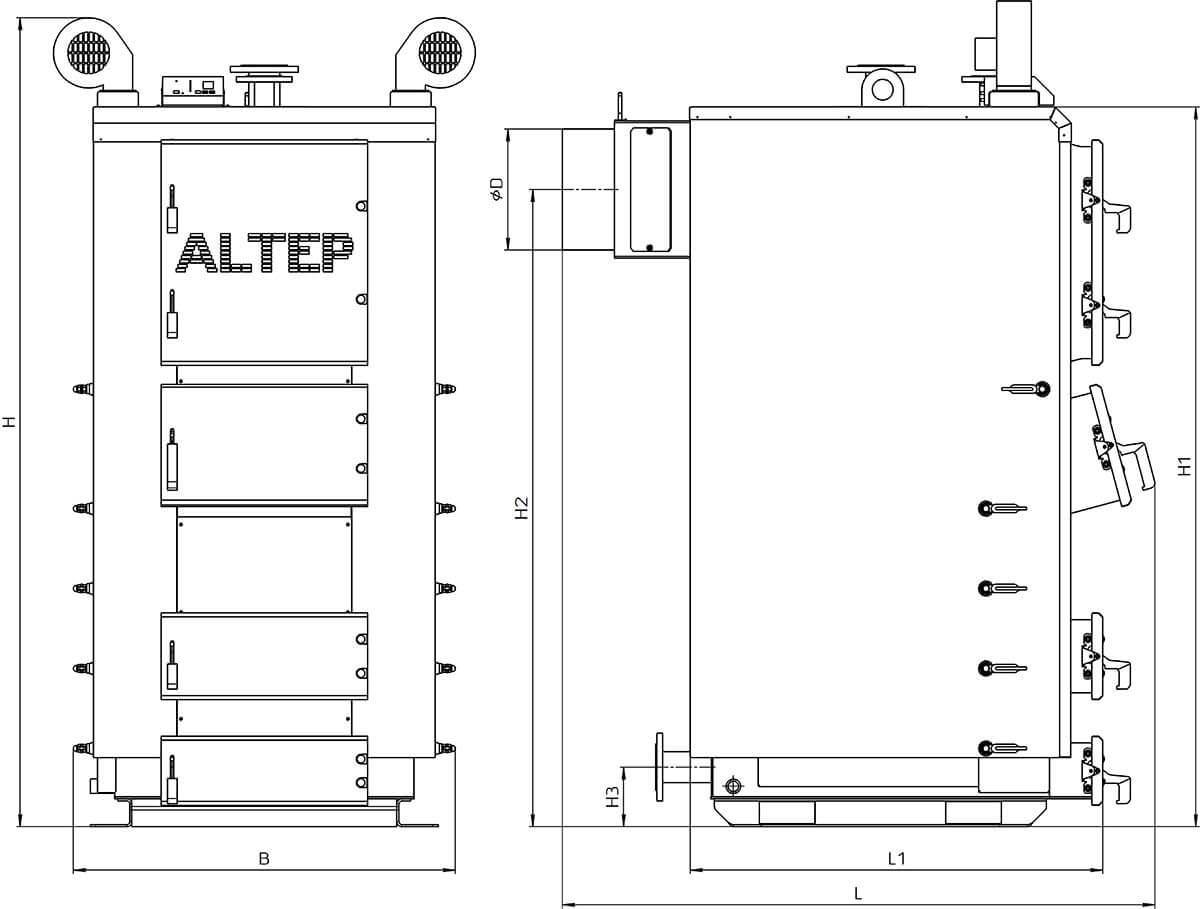 У разі пропозиції еквіваленту учасник надає таблицю, складену в довільній формі, яка у порівняльному вигляді містить відомості щодо основних технічних та якісних характеристик товару, що вимагається Замовником до основних технічних та якісних характеристик еквівалентного товару, що пропонується учасником. В складі тендерної пропозиції учасник для підтвердження зазначених в таблиці характеристик, повинен надати копію паспорта котла (зразка паспорта котла), де містяться технічні характеристики. При цьому якість запропонованого еквівалентного товару має відповідати або бути кращої якості, що заявлена у технічній специфікації Замовника. Таблиця повинна містити точну назву товару, яка пропонується учасником. У випадку, якщо учасником буде зазначено назву товару, яка буде містити словосполучення «або еквівалент», пропозицію такого учасника буде відхилено як таку, що не відповідає умовам технічної специфікації та іншим вимогам щодо предмета закупівлі тендерної документації.Технічні та якісні характеристики товару повинні відповідати встановленим/зареєстрованим діючим нормативним актам законодавства (державним стандартам, технічним умовам тощо), які передбачають застосування заходів із захисту довкілля.Товар повинен супроводжуватись  технічним паспортом та гарантійним талоном.Учасник повинен власними силами та засобами, за власний рахунок забезпечити та надати увесь комплекс супутніх послуг, що включаються у вартість товару та є необхідними і пов’язані із його постачанням, а саме: здійснити доставку товару за адресою замовника, виконати навантажувально-розвантажувальні, логістичні роботи. Зазначені витрати включаються у вартість товару під час подання пропозиції.Строк поставки товару: до 15 травня 2024 року включно.Місце поставки Товару: Сумська область, Роменський район, с-ще Липова Долина, вул. Полтавська, 32.Товар повинен відповідати встановленим нормам сертифікації та супроводжуватись відповідними документами, що підтверджують його якість та придатність до використання (сертифікат відповідності або декларація про відповідність, або інший документ, який підтверджує якість товару). Відповідні документи повинні бути подані учасником в складі тендерної пропозиції.Товар повинен мати заводське маркування. Товар повинен пропонуватись новим, оригінальним, та таким, що не був у використанні, терміни та умови зберігання якого не порушені. Пропозиції щодо постачання товару, який перебував в експлуатації відхиляються замовником відповідно до Закону.Товар повинен бути в упаковці, яка відповідає характеру товару і захищає його від пошкоджень під час поставки. У разі пошкодження товару під час його транспортування учасник бере на себе зобов’язання замінити пошкоджений товар на новий. Відповідальність за доставку товару, а отже його цілісність несе учасник.При отримання товару, у разі виявлення браку, замовник залишає за собою право повернути неякісний товар, натомість отримати якісну заміну. Гарантійне обслуговування товару здійснюється відповідно до діючого законодавства України. Гарантійний строк обслуговування товару, правила його експлуатації, та перелік гарантійних випадків визначається виробником такого товару. Строк гарантійного обслуговування Товару повинен становити не менше 36 місяців.При виявлені недоліків (дефектів) товару протягом гарантійного терміну, учасник повинен усунути недоліки (дефекти) товару або замінити неякісний товар товаром належної якості за свій рахунок протягом 14 днів з моменту отримання письмового повідомлення замовника про виявлені недоліки (дефекти).Примітка:У разі, коли в описі предмета закупівлі містяться посилання на конкретні торговельну марку чи фірму, патент, конструкцію або тип предмета закупівлі, джерело його походження або виробника, то разом з цим враховувати вираз "або еквівалент".Якщо Учасником пропонується еквівалент товару до того, що вимагається Замовником, додатково у складі тендерної пропозиції Учасник надає таблицю, складену в довільній формі, яка у порівняльному вигляді містить відомості щодо основних технічних та якісних характеристик товару, що вимагається Замовником до основних технічних та якісних характеристик еквівалентного товару, що пропонується Учасником. При цьому якість запропонованого еквівалента товару має відповідати якості, що заявлена в технічній специфікації Замовника. Таблиця повинна містити найменування, країну походження, технічні характеристики товару, яка пропонується учасником.__________________________ (ПІБ, підпис, відбиток печатки (на наявності))№ п/п№ п/п№ п/пНайменування товару, що пропонується до постачанняНайменування товару, що пропонується до постачанняОдн. виміруОдн. виміруОдн. виміруОбсяг закупівлі111Котел опалювальний твердопаливний водогрійний «ALTEP» Duo Plus 150 кВт (або еквівалент) (підготовка об’єктів до опалювального сезону та заходи з енергозбереження)Котел опалювальний твердопаливний водогрійний «ALTEP» Duo Plus 150 кВт (або еквівалент) (підготовка об’єктів до опалювального сезону та заходи з енергозбереження)штштшт1№ п/пПараметри котла твердопаливного «ALTEP» Duo Plus 150 кВт (або еквівалент) (підготовка об’єктів до опалювального сезону та заходи з енергозбереження)Параметри котла твердопаливного «ALTEP» Duo Plus 150 кВт (або еквівалент) (підготовка об’єктів до опалювального сезону та заходи з енергозбереження)Параметри котла твердопаливного «ALTEP» Duo Plus 150 кВт (або еквівалент) (підготовка об’єктів до опалювального сезону та заходи з енергозбереження)Параметри котла твердопаливного «ALTEP» Duo Plus 150 кВт (або еквівалент) (підготовка об’єктів до опалювального сезону та заходи з енергозбереження)Од. виміруНормативний показникНормативний показникНормативний показник1Номінальна теплопродуктивність (потужність) котла, не меншеНомінальна теплопродуктивність (потужність) котла, не меншеНомінальна теплопродуктивність (потужність) котла, не меншеНомінальна теплопродуктивність (потужність) котла, не меншекВт1501501502Площа поверхні теплообміну в котлі, не більшеПлоща поверхні теплообміну в котлі, не більшеПлоща поверхні теплообміну в котлі, не більшеПлоща поверхні теплообміну в котлі, не більшем211,311,311,33Коефіцієнт корисної дії, не меншеКоефіцієнт корисної дії, не меншеКоефіцієнт корисної дії, не меншеКоефіцієнт корисної дії, не менше%8686864Водяна ємність котла, не більшеВодяна ємність котла, не більшеВодяна ємність котла, не більшеВодяна ємність котла, не більшел5305305305Маса котла без води, не більшеМаса котла без води, не більшеМаса котла без води, не більшеМаса котла без води, не більшекг1380138013806Необхідна тяга топочних газівНеобхідна тяга топочних газівНеобхідна тяга топочних газівНеобхідна тяга топочних газівПа23-3023-3023-307Температура топочних газів на виході з котлаТемпература топочних газів на виході з котлаТемпература топочних газів на виході з котлаТемпература топочних газів на виході з котлаСо100-180100-180100-1808Рекомендована мінімальна температура води, Рекомендована мінімальна температура води, Рекомендована мінімальна температура води, Рекомендована мінімальна температура води, Со5858589Максимальна температура води, не більшеМаксимальна температура води, не більшеМаксимальна температура води, не більшеМаксимальна температура води, не більшеСо85858510Номінальний (максимальний робочий) тиск водиНомінальний (максимальний робочий) тиск водиНомінальний (максимальний робочий) тиск водиНомінальний (максимальний робочий) тиск водиМПа0,15-0,200,15-0,200,15-0,2011Споживання електроенергії (контролер + вентилятор) (230 В, 50 Гц), не більшеСпоживання електроенергії (контролер + вентилятор) (230 В, 50 Гц), не більшеСпоживання електроенергії (контролер + вентилятор) (230 В, 50 Гц), не більшеСпоживання електроенергії (контролер + вентилятор) (230 В, 50 Гц), не більшеВт20520520512Діаметр патрубків прямої і зворотної мережної води (Ду)Діаметр патрубків прямої і зворотної мережної води (Ду)Діаметр патрубків прямої і зворотної мережної води (Ду)Діаметр патрубків прямої і зворотної мережної води (Ду)мм80  80  80  13Рекомендовані параметри димоходуРекомендовані параметри димоходуплоща перерізуплоща перерізусм270270270213Рекомендовані параметри димоходуРекомендовані параметри димоходувнутрішній діаметрвнутрішній діаметрмм30030030013Рекомендовані параметри димоходуРекомендовані параметри димоходувисота (мінімально допустима) висота (мінімально допустима) м10101014Діаметр штуцера під запобіжний клапан (Ду) Діаметр штуцера під запобіжний клапан (Ду) Діаметр штуцера під запобіжний клапан (Ду) Діаметр штуцера під запобіжний клапан (Ду) мм50505015Габарити +/-100 ммГабарити +/-100 ммВВмм 1100 1100 110015Габарити +/-100 ммГабарити +/-100 ммННмм23752375237515Габарити +/-100 ммГабарити +/-100 ммН1Н1мм20902090209015Габарити +/-100 ммГабарити +/-100 ммН2Н2мм18521852185215Габарити +/-100 ммГабарити +/-100 ммН3Н3мм19019019015Габарити +/-100 ммГабарити +/-100 ммLLмм18001800180015Габарити +/-100 ммГабарити +/-100 ммL1L1мм13251325132515Габарити +/-100 ммГабарити +/-100 ммDDмм299299299